Course unitDescriptor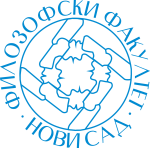 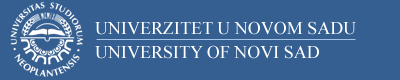 Course unitDescriptorFaculty of PhilosophyFaculty of PhilosophyGENERAL INFORMATIONGENERAL INFORMATIONGENERAL INFORMATIONGENERAL INFORMATIONStudy program in which the course unit is offeredStudy program in which the course unit is offeredMaster akademske studije: PedagogijaMaster akademske studije: PedagogijaCourse unit titleCourse unit titleMuzejska pedagogijaMuzejska pedagogijaCourse unit codeCourse unit code15ПХ02515ПХ025Type of course unit Type of course unit IzborniIzborniLevel of course unitLevel of course unitMaster nivoMaster nivoField of Study (please see ISCED)Field of Study (please see ISCED)01880188Semester when the course unit is offeredSemester when the course unit is offeredZimski semestarZimski semestarYear of study (if applicable)Year of study (if applicable)11Number of ECTS allocatedNumber of ECTS allocated55Name of lecturer/lecturersName of lecturer/lecturersJovana MilutinovićJovana MilutinovićName of contact personName of contact personBiljana LungulovBiljana LungulovMode of course unit deliveryMode of course unit deliveryLicem-u-liceLicem-u-liceCourse unit pre-requisites (e.g. level of language required, etc)Course unit pre-requisites (e.g. level of language required, etc)NemaNemaPURPOSE AND OVERVIEW (max 5-10 sentences)PURPOSE AND OVERVIEW (max 5-10 sentences)PURPOSE AND OVERVIEW (max 5-10 sentences)PURPOSE AND OVERVIEW (max 5-10 sentences)Upoznavanje sa problematikom  i usvajanje relevantnih saznanja i tendencija razvoja muzejske pedagogije kod nas i u svetu; Upoznavanje sa teorijom i praksom  vaspitno-obrazovnog rada u muzeju; Osposobljavanje studenata za vođenje igraonica i radionica, kao i upotrebu savremenih metoda, strategija i tehnologija; Sticanje znanja, veština i kompetencija potrebnih za rad muzejskog pedagoga.Upoznavanje sa problematikom  i usvajanje relevantnih saznanja i tendencija razvoja muzejske pedagogije kod nas i u svetu; Upoznavanje sa teorijom i praksom  vaspitno-obrazovnog rada u muzeju; Osposobljavanje studenata za vođenje igraonica i radionica, kao i upotrebu savremenih metoda, strategija i tehnologija; Sticanje znanja, veština i kompetencija potrebnih za rad muzejskog pedagoga.Upoznavanje sa problematikom  i usvajanje relevantnih saznanja i tendencija razvoja muzejske pedagogije kod nas i u svetu; Upoznavanje sa teorijom i praksom  vaspitno-obrazovnog rada u muzeju; Osposobljavanje studenata za vođenje igraonica i radionica, kao i upotrebu savremenih metoda, strategija i tehnologija; Sticanje znanja, veština i kompetencija potrebnih za rad muzejskog pedagoga.Upoznavanje sa problematikom  i usvajanje relevantnih saznanja i tendencija razvoja muzejske pedagogije kod nas i u svetu; Upoznavanje sa teorijom i praksom  vaspitno-obrazovnog rada u muzeju; Osposobljavanje studenata za vođenje igraonica i radionica, kao i upotrebu savremenih metoda, strategija i tehnologija; Sticanje znanja, veština i kompetencija potrebnih za rad muzejskog pedagoga.LEARNING OUTCOMES (knowledge and skills)LEARNING OUTCOMES (knowledge and skills)LEARNING OUTCOMES (knowledge and skills)LEARNING OUTCOMES (knowledge and skills)Student će moći da opiše tendencije razvoja muzejske pedagogije; Student će moći da objasni praktične implikacije primene različitih teorijskih perspektiva u vaspitno-obrazovnom radu u muzeju; Student će moći da primeni savremene metode, strategije i tehnologije u vaspitno-obrazovnom radu u muzeju; Student će moći da dizajnira muzejske obrazovne programe za različite kategorije posetilaca.Student će moći da opiše tendencije razvoja muzejske pedagogije; Student će moći da objasni praktične implikacije primene različitih teorijskih perspektiva u vaspitno-obrazovnom radu u muzeju; Student će moći da primeni savremene metode, strategije i tehnologije u vaspitno-obrazovnom radu u muzeju; Student će moći da dizajnira muzejske obrazovne programe za različite kategorije posetilaca.Student će moći da opiše tendencije razvoja muzejske pedagogije; Student će moći da objasni praktične implikacije primene različitih teorijskih perspektiva u vaspitno-obrazovnom radu u muzeju; Student će moći da primeni savremene metode, strategije i tehnologije u vaspitno-obrazovnom radu u muzeju; Student će moći da dizajnira muzejske obrazovne programe za različite kategorije posetilaca.Student će moći da opiše tendencije razvoja muzejske pedagogije; Student će moći da objasni praktične implikacije primene različitih teorijskih perspektiva u vaspitno-obrazovnom radu u muzeju; Student će moći da primeni savremene metode, strategije i tehnologije u vaspitno-obrazovnom radu u muzeju; Student će moći da dizajnira muzejske obrazovne programe za različite kategorije posetilaca.SYLLABUS (outline and summary of topics)SYLLABUS (outline and summary of topics)SYLLABUS (outline and summary of topics)SYLLABUS (outline and summary of topics)Obrazovna relevantost muzeja; Muzeji i društvo; Razvoj vaspitno-obrazovne funkcije muzeja kroz istoriju i muzejske pedagogije; Muzej kao mesto doživotnog učenja (transformacija muzeja); Učenje u muzeju ˗ učenje bazirano na muzejskim kolekcijama; Teorije učenja bazirane na iskustvu i njihova primena u muzejskom kontekstu ˗ Djuijeva teorija iskustva, mišljenja i učenja, Pijažeova razvojna teorija, Vigotskova socio-kulturna teorija, Brunerova koncepcija učenja; Gardnerova teorija višestrukih inteligencija; Stvaranje značenja: nova paradigma učenja u muzeju; Didaktičko-metodičke odrednice vaspitno-obrazovnog rada muzejskog pedagoga; Evaluacija i vrednovanje pedagoške delatnosti muzeja; Edukativni programi za decu u muzejima ˗ pretpostavke i mogućnosti; Igraonice i radionice kao oblici muzejske pedagoške delatnosti.Obrazovna relevantost muzeja; Muzeji i društvo; Razvoj vaspitno-obrazovne funkcije muzeja kroz istoriju i muzejske pedagogije; Muzej kao mesto doživotnog učenja (transformacija muzeja); Učenje u muzeju ˗ učenje bazirano na muzejskim kolekcijama; Teorije učenja bazirane na iskustvu i njihova primena u muzejskom kontekstu ˗ Djuijeva teorija iskustva, mišljenja i učenja, Pijažeova razvojna teorija, Vigotskova socio-kulturna teorija, Brunerova koncepcija učenja; Gardnerova teorija višestrukih inteligencija; Stvaranje značenja: nova paradigma učenja u muzeju; Didaktičko-metodičke odrednice vaspitno-obrazovnog rada muzejskog pedagoga; Evaluacija i vrednovanje pedagoške delatnosti muzeja; Edukativni programi za decu u muzejima ˗ pretpostavke i mogućnosti; Igraonice i radionice kao oblici muzejske pedagoške delatnosti.Obrazovna relevantost muzeja; Muzeji i društvo; Razvoj vaspitno-obrazovne funkcije muzeja kroz istoriju i muzejske pedagogije; Muzej kao mesto doživotnog učenja (transformacija muzeja); Učenje u muzeju ˗ učenje bazirano na muzejskim kolekcijama; Teorije učenja bazirane na iskustvu i njihova primena u muzejskom kontekstu ˗ Djuijeva teorija iskustva, mišljenja i učenja, Pijažeova razvojna teorija, Vigotskova socio-kulturna teorija, Brunerova koncepcija učenja; Gardnerova teorija višestrukih inteligencija; Stvaranje značenja: nova paradigma učenja u muzeju; Didaktičko-metodičke odrednice vaspitno-obrazovnog rada muzejskog pedagoga; Evaluacija i vrednovanje pedagoške delatnosti muzeja; Edukativni programi za decu u muzejima ˗ pretpostavke i mogućnosti; Igraonice i radionice kao oblici muzejske pedagoške delatnosti.Obrazovna relevantost muzeja; Muzeji i društvo; Razvoj vaspitno-obrazovne funkcije muzeja kroz istoriju i muzejske pedagogije; Muzej kao mesto doživotnog učenja (transformacija muzeja); Učenje u muzeju ˗ učenje bazirano na muzejskim kolekcijama; Teorije učenja bazirane na iskustvu i njihova primena u muzejskom kontekstu ˗ Djuijeva teorija iskustva, mišljenja i učenja, Pijažeova razvojna teorija, Vigotskova socio-kulturna teorija, Brunerova koncepcija učenja; Gardnerova teorija višestrukih inteligencija; Stvaranje značenja: nova paradigma učenja u muzeju; Didaktičko-metodičke odrednice vaspitno-obrazovnog rada muzejskog pedagoga; Evaluacija i vrednovanje pedagoške delatnosti muzeja; Edukativni programi za decu u muzejima ˗ pretpostavke i mogućnosti; Igraonice i radionice kao oblici muzejske pedagoške delatnosti.LEARNING AND TEACHING (planned learning activities and teaching methods) LEARNING AND TEACHING (planned learning activities and teaching methods) LEARNING AND TEACHING (planned learning activities and teaching methods) LEARNING AND TEACHING (planned learning activities and teaching methods) Mentorski rad, istraživački i samostalni rad studenata. Seminarski rad. Priprema, organizacija i realizacija pedagoških radionica, ili izrada projekata istraživanja, pedagoškog materijala, vodiča, pedagoških publikacija.Mentorski rad, istraživački i samostalni rad studenata. Seminarski rad. Priprema, organizacija i realizacija pedagoških radionica, ili izrada projekata istraživanja, pedagoškog materijala, vodiča, pedagoških publikacija.Mentorski rad, istraživački i samostalni rad studenata. Seminarski rad. Priprema, organizacija i realizacija pedagoških radionica, ili izrada projekata istraživanja, pedagoškog materijala, vodiča, pedagoških publikacija.Mentorski rad, istraživački i samostalni rad studenata. Seminarski rad. Priprema, organizacija i realizacija pedagoških radionica, ili izrada projekata istraživanja, pedagoškog materijala, vodiča, pedagoških publikacija.REQUIRED READINGREQUIRED READINGREQUIRED READINGREQUIRED READING1. Gibbs, K., Sani, M. & Thompson, J. (ed.) (2007). Lifelong Learning in Museums. Ferrara: EDISAI.2. Hein, G. E. (1998) Learning in the Museum. New York: Routledge. 3. Milutinović, J. (2003). Humanistički pristup vaspitno-obrazovnoj ulozi muzeja. Novi Sad: Savez pedagoških društava Vojvodine; Vršac: Viša škola za obrazovanje vaspitača; 2. Milutinović, J. (2008). Učenje u muzeju u svetlu Gardnerove teorije višestrukih inteligencija. Rad Muzeja Vojvodine, 50, 333–338.1. Gibbs, K., Sani, M. & Thompson, J. (ed.) (2007). Lifelong Learning in Museums. Ferrara: EDISAI.2. Hein, G. E. (1998) Learning in the Museum. New York: Routledge. 3. Milutinović, J. (2003). Humanistički pristup vaspitno-obrazovnoj ulozi muzeja. Novi Sad: Savez pedagoških društava Vojvodine; Vršac: Viša škola za obrazovanje vaspitača; 2. Milutinović, J. (2008). Učenje u muzeju u svetlu Gardnerove teorije višestrukih inteligencija. Rad Muzeja Vojvodine, 50, 333–338.1. Gibbs, K., Sani, M. & Thompson, J. (ed.) (2007). Lifelong Learning in Museums. Ferrara: EDISAI.2. Hein, G. E. (1998) Learning in the Museum. New York: Routledge. 3. Milutinović, J. (2003). Humanistički pristup vaspitno-obrazovnoj ulozi muzeja. Novi Sad: Savez pedagoških društava Vojvodine; Vršac: Viša škola za obrazovanje vaspitača; 2. Milutinović, J. (2008). Učenje u muzeju u svetlu Gardnerove teorije višestrukih inteligencija. Rad Muzeja Vojvodine, 50, 333–338.1. Gibbs, K., Sani, M. & Thompson, J. (ed.) (2007). Lifelong Learning in Museums. Ferrara: EDISAI.2. Hein, G. E. (1998) Learning in the Museum. New York: Routledge. 3. Milutinović, J. (2003). Humanistički pristup vaspitno-obrazovnoj ulozi muzeja. Novi Sad: Savez pedagoških društava Vojvodine; Vršac: Viša škola za obrazovanje vaspitača; 2. Milutinović, J. (2008). Učenje u muzeju u svetlu Gardnerove teorije višestrukih inteligencija. Rad Muzeja Vojvodine, 50, 333–338.ASSESSMENT METHODS AND CRITERIAASSESSMENT METHODS AND CRITERIAASSESSMENT METHODS AND CRITERIAASSESSMENT METHODS AND CRITERIASeminar: 3o poenaPrezentacija seminarskog rada: 20 poenaUsmeni ispit: 50 poenaSeminar: 3o poenaPrezentacija seminarskog rada: 20 poenaUsmeni ispit: 50 poenaSeminar: 3o poenaPrezentacija seminarskog rada: 20 poenaUsmeni ispit: 50 poenaSeminar: 3o poenaPrezentacija seminarskog rada: 20 poenaUsmeni ispit: 50 poenaLANGUAGE OF INSTRUCTIONLANGUAGE OF INSTRUCTIONLANGUAGE OF INSTRUCTIONLANGUAGE OF INSTRUCTIONSrpskiSrpskiSrpskiSrpski